Pupil’s Name:       Date: E-LEARNING CODE OF CONDUCTDear Parent/GuardianAs part of our curriculum we encourage pupils to make use of educational resources available on the Internet. Access to the Internet enables pupils to conduct research and obtain high quality educational resources from libraries, museums, galleries and other information sources from around the world. To guard against accidental access to materials, which are inappropriate in school, at the moment The Grange accesses the Internet by means of the Oxfordshire Community Network (OCN) which provides an appropriately filtered service. However, it is not possible to provide a 100% assurance that pupils might not accidentally come across material which would be inappropriate.Therefore, before they access the Internet, we would like all pupils to discuss the attached E-Learning Code of Conduct with their parents/guardians and then return the completed form to the school office.We believe that the educational benefits to pupils from access to the Internet in the form of information resources and opportunities for collaboration far outweigh the potential disadvantages. During lesson time, teachers will guide pupils toward specific materials and educational resources. Where pupils are given permission to access the Internet outside lessons, they must agree to access only those sites that are appropriate for use in school and use the e-learning resources appropriately. Access to any social networking sites should be very carefully monitored by parents/carers. Pupils under 13 should not have Facebook/Twitter/WhatsApp accounts in their own right and these sites/apps are not accessible at school.Yours sincerely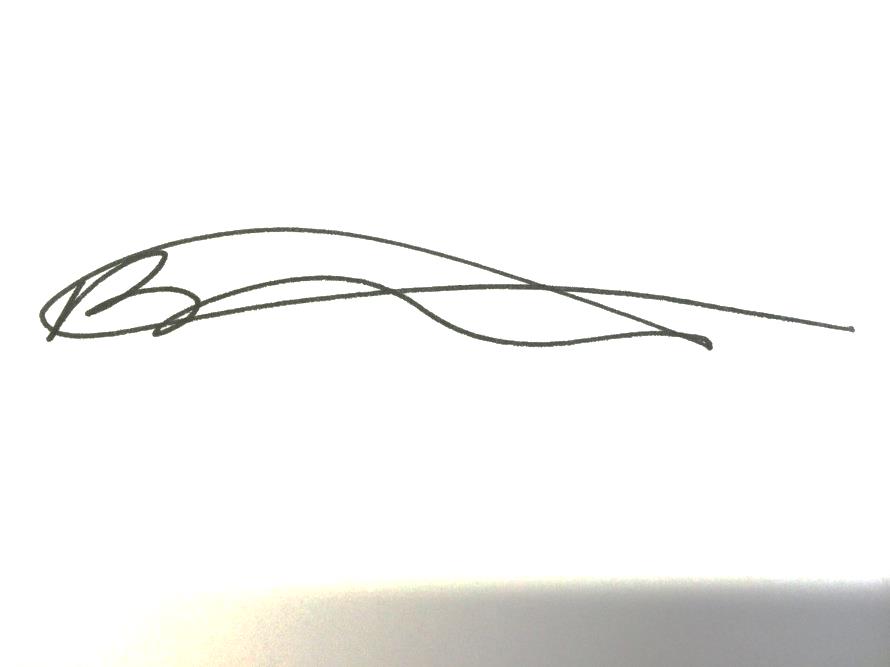 Ms B BoswellE-LEARNING CODE OF CONDUCTThis ‘Acceptable User Policy’ or Code of Conduct applies at all times, in and out of school hours, whilst using school equipment or personal ICT equipment using the school’s internet connector. This extends to all mobile devices, including tablets and smart phones.Internet and e-mail access will be provided for you to conduct research, communicate with others and access your personal on-line storage space as well as learning resources but only on the understanding that you agree to follow this code. This code of conduct is not intended or expected to be exhaustive. At all times you should use e-Learning resources in an appropriate and responsible manner.THE CODEYou should:You should not:Please note:You should always log out and close your browser when your session has finished.User areas on the school network will be closely monitored and staff may review your files and communications to maintain system integrity.Failure to follow the code will result in loss of access and further disciplinary action may be taken if appropriate. If applicable, external agencies may be involved: certain activities may constitute a criminal offence.Copyright ReleaseThis school may produce printed publications, a school website and social media feeds which may include examples of pupil’s work and/or photographs of pupils. No child’s work will ever be used without his/her permission and we take the issue of child safety very seriously which includes the use of images of pupils. Including images of pupils in school publications and on the school website can be highly motivating for the pupils involved, and provides a good opportunity to promote the work of the school. However, schools have a duty of care towards pupils, which means that pupils must remain unidentifiable, reducing the risk of inappropriate contact, if images are used in this way. We ask that parents consent to the school publishing their children’s work and to the taking and using of photographs and images of their children subject to strict confidentiality of personal information. (This can be changed at any time; just see the Head teacher or Computing Co-ordinator).Digital VideoDigital video is an exciting medium, which can motivate and inspire pupils. Research has shown that using digital video in education can help encourage creativity, motivate and enthuse pupils, and improve communication and team-working skills.At The Grange we intend to use digital video as part of our learning and teaching and for the recording of school productions and events. We ask that parents consent to their child taking part in the production of digital video, and/or appearing in films. Whereas the risks of using digital video in education are minimal, schools have a duty of care towards pupils. This means that pupils will remain unidentifiable, reducing the risk of inappropriate contact, if images or examples of their work (including digital video) are used on the school website. All digital video work at The Grange is underpinned by our acceptable use and internet safety policies. E-LEARNING CODE OF CONDUCT – YOUNG USERSYou should:You should not:When you are finished using a computer you should always close it down properly following your teacher’s instructions.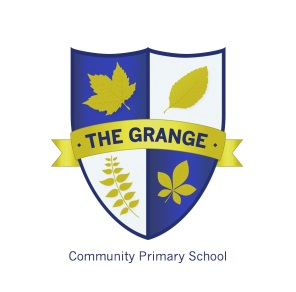 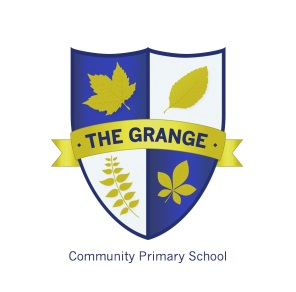 E-LEARNING CODE OF CONDUCT PupilBy entering my name, class and the date below, I acknowledge that my parents and I have read the E-Learning Code of Conduct and that I agree to follow it.Pupil signature: Class:  Date: Parent:By entering my name and the date below, I acknowledge that, as parent or guardian, I have read, discussed and explained the E-Learning Code of Conduct to my son/daughter. I understand that if he/she fails to follow this code, his/her individual access may be withdrawn and I will be informed.Parent/Carer Signature:  Date: Digital VideoBy entering my name and the date below, I consent to my child taking part in The Grange projects using digital video. I consent to my child taking part in the production of digital videos and appearing in films. Parent/Carer Signature: Date: If there are any changes to the above, please inform the school immediately.The Grange Community Primary School
Avocet Way
Banbury
Oxfordshire
OX16 9YAT: 01295 257861
F: 01295 279784
E: office.2058@grange.oxon.sch.ukOnly access sites which are appropriate for use in school. This also applies outside lesson time.Be aware that your actions on the Internet can be monitored by designated Computing administrators.Be aware that information on an Internet web site may be inaccurate or biased. Try to verify the information using other sources, if possible, before using it.Be careful of what you say to others and how you say it. Never give your name, home address, telephone numbers or any personal information about yourself or others to any strangers you write to or communicate with on the Internet. Never arrange to meet strangers who approach you whilst on the computer; anyone can pretend to be someone else. Someone pretending to be a friend may not have your best interests at heartTreat others as they would expect to be treated, e.g. show respect and be polite. Remember that something that may seem like a joke to you could upset someone else.Always tell your teacher or another adult if you ever see, hear or read anything, which makes you feel uncomfortable while using the Internet, messaging services or e-mail. Respect copyright and trademarks. You cannot use the words or pictures that you see on an Internet site without giving credit to the person who produced the information originally. You must not copy text or pictures from the Internet and hand it in to your teacher as your own work.Check with a teacher before:* downloading files* completing questionnaires or subscription forms* opening e-mail attachments* sending e-mailXSend, access, store or display offensive or upsetting messages or pictures.XUse or send bad, threatening or annoying language nor any language which might incite hatred against any ethnic, religious or other minority.XIntentionally waste resources.Always follow the instructions of your teacher.Keep your username and password secret. Never let anyone use your username or passwordAlways be nice and polite when you send messages to other users.Always tell your teacher if you see, hear or read anything, which makes you feel uncomfortable while using the computer.Send anyone a message, which is not nice.Use bad language in a message.Use any other person’s work or e-mail.Tell a stranger any of the following information:	your name	your home address	your telephone numbers	any other personal information about yourself or any of your friends.Sign up to websites/social media sites with age restrictions.